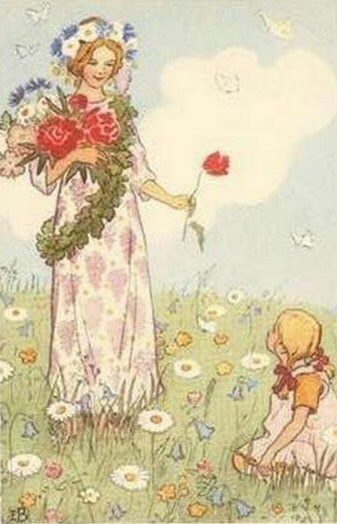 EKL Varsinais-Suomen piirin  Juhannusetkot Ruissalon kansanpuistossa 19.6.2024 
klo 11.00 kahvitus alkaaklo 12.00 ohjelmat alkavatLipun hinta 10 € sisältää kahvin sekä makean ja suolaisen leivonnaisen.
Myynnissä arpoja, grillimakkaraa ja muurinpohjalettuja.
Musiikista vastaavat tutut Sirpa ja Oskari.
Ryhmät, jotka haluavat esiintyä, ilmoittautukaa Anjalle, puh.  050 511 9570.
Ilmoittautumiset yhdistyksittäin viimeistään 8.6.2024 akristiina.soderman@hotmail.fi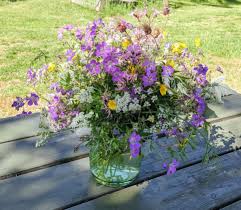 Tervetuloa 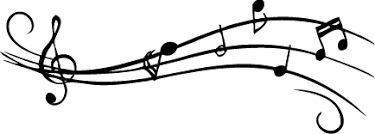 